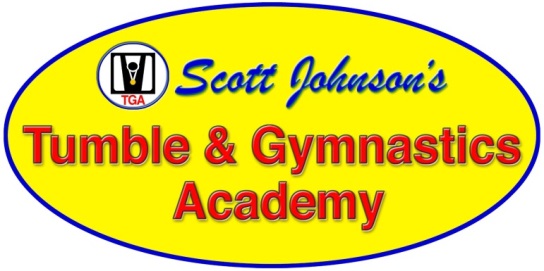 TGA APOPKA – New Year CLASS SCHEDULE 2024